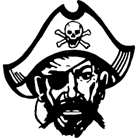 BCHS Board Report									February 2024Enrollment- 328 TotalGrade 9 - 79Grade 10 - 93Grade 11 - 70Grade 12- 86Staff Professional Learning ActivitiesFebruary 1 - SACs Accreditation Review Documents Due February 1 - Title IX State Athletic Audit February 1 - Public Comment Forum for Title IX State Athletic Audit - 3:00 PM February 12 - Mental Health/Trauma Team Meeting - 2:45 PMFebruary 13 - February Faculty Meeting in Kennedy Theater - 3:30 PMFebruary 21 & 22 - NISL for PrincipalsStudent/Family Activities             February 2 - High School Advisory Council             February 2 -  Green Dot Second Meeting - Berea Baptist Conference Room             February 8 -  Mid-Term Grades Due             February 9 - Super Bowl Potluck at Noon             February 15 - Homecoming Candidates Assembly - 11:05 AM - All Invited!             February 15 - Student Informational Meeting (Drivers & Athletes) - Following Assembly             February 19 - Parent Informational Meeting - Drug Testing  - 6:00 PM              February 24 - Homecoming Dance 8:00 PM  - 11:00 PMAthletics             February 15  - Double Header & Crowning of the Court Between Games - 6:00 PM             February 17 - Caleb Campbell competes in the 1st Round of the KHSAA State Swim              Meet             February 20 - HS Boys Basketball Senior Night             February 27 - District Tournament Begins at  EKU - Madison Southern